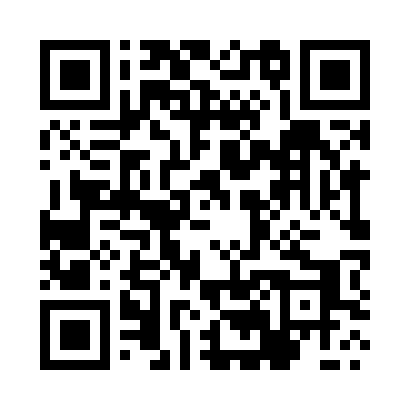 Prayer times for Toporow Nowy, PolandMon 1 Apr 2024 - Tue 30 Apr 2024High Latitude Method: Angle Based RulePrayer Calculation Method: Muslim World LeagueAsar Calculation Method: HanafiPrayer times provided by https://www.salahtimes.comDateDayFajrSunriseDhuhrAsrMaghribIsha1Mon4:226:2312:525:197:239:162Tue4:196:2012:525:217:259:193Wed4:166:1812:525:227:279:214Thu4:136:1612:525:237:289:235Fri4:106:1412:515:247:309:256Sat4:076:1112:515:257:329:287Sun4:046:0912:515:277:339:308Mon4:016:0712:505:287:359:339Tue3:586:0412:505:297:379:3510Wed3:556:0212:505:307:399:3711Thu3:526:0012:505:317:409:4012Fri3:495:5812:495:337:429:4213Sat3:465:5512:495:347:449:4514Sun3:435:5312:495:357:459:4715Mon3:405:5112:495:367:479:5016Tue3:365:4912:485:377:499:5317Wed3:335:4712:485:387:519:5518Thu3:305:4512:485:407:529:5819Fri3:275:4212:485:417:5410:0120Sat3:235:4012:485:427:5610:0421Sun3:205:3812:475:437:5710:0622Mon3:175:3612:475:447:5910:0923Tue3:135:3412:475:458:0110:1224Wed3:105:3212:475:468:0310:1525Thu3:065:3012:475:478:0410:1826Fri3:035:2812:465:488:0610:2127Sat2:595:2612:465:498:0810:2428Sun2:555:2412:465:508:0910:2729Mon2:525:2212:465:518:1110:3030Tue2:485:2012:465:538:1310:33